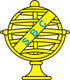 SOCIEDADE BRASILEIRA DE CARTOGRAFIA, GEODÉSIA, FOTOGRAMETRIA E SENSORIAMENTO REMOTOPROPOSTA PARA ADMISSÃO DE SÓCIOParecer do Conselho Deliberativo em Sessão de ___/___/___REGISTRO NO _________/______________(preencha no próprio arquivo, salve, assine e encaminhe para a SBC pelo e-mail: sbc.cartografia@gmail.com)Nome: Nome: Nome: Nome: Nome: Nome: Nome: Nome: Nome: Filiação: Filiação: Filiação: Filiação: Filiação: Filiação: Filiação: Filiação: Filiação: Nascimento: Nascimento: Nascimento: CPF: CPF: CPF: CPF: CPF: CPF: Naturalidade: Naturalidade: Naturalidade: Nacionalidade: Nacionalidade: Nacionalidade: Nacionalidade: Nacionalidade: Nacionalidade: Tel:Tel:Tel:Tel:Tel:Tel:Tel:e-mail:e-mail:Endereço para Correspondência:Endereço para Correspondência:Endereço para Correspondência:Endereço para Correspondência:Endereço para Correspondência:Endereço para Correspondência:Endereço para Correspondência:Endereço para Correspondência:Endereço para Correspondência:Rua: Rua: Rua: Rua: Rua: Rua: Rua: Rua: Rua: Cidade: Cidade: Cidade: Cidade: Cidade: Cidade: Cidade: UF: CEP:Tel:Tel:Tel:Tel:Tel:Tel:Tel:e-mail:e-mail:Organização a que Pertence:Organização a que Pertence:Organização a que Pertence:Organização a que Pertence:Organização a que Pertence:Organização a que Pertence:Organização a que Pertence:Organização a que Pertence:Organização a que Pertence:Cargo:Cargo:Cargo:Cargo:Cargo:Cargo:Cargo:Cargo:Cargo:Endereço:Endereço:Endereço:Endereço:Endereço:Endereço:Endereço:Endereço:Endereço:Cidade: Cidade: Cidade: Cidade: Cidade: Cidade: Cidade: UF: CEP:Tel:Tel:Tel:Tel:Tel:Tel:Tel:e-mail:e-mail:Graduação:Graduação:Graduação:Graduação:Graduação:Instituição:Instituição:Instituição:Instituição:Pós GraduaçõesPós GraduaçõesPós GraduaçõesPós GraduaçõesPós GraduaçõesPós GraduaçõesPós GraduaçõesPós GraduaçõesPós GraduaçõesTítuloTítuloTítuloTítuloTítuloInstituição:Instituição:Instituição:Instituição:TítuloTítuloTítuloTítuloTítuloInstituição:Instituição:Instituição:Instituição:TítuloTítuloTítuloTítuloTítuloInstituição:Instituição:Instituição:Instituição:Local e dataLocal e dataLocal e dataLocal e dataLocal e dataAssinatura do proponenteAssinatura do proponenteAssinatura do proponenteAssinatura do proponenteCONSELHEIROCONSELHEIROCONSELHEIROCONSELHEIROCONSELHEIROCONSELHEIROCONSELHEIROCONSELHEIROCONSELHEIROCONSELHEIROPRESIDENTEPRESIDENTEPRESIDENTEPRESIDENTESECRETÁRIO GERALSECRETÁRIO GERALSECRETÁRIO GERALSECRETÁRIO GERALSECRETÁRIO GERALSECRETÁRIO GERAL